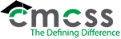 Topic: Extended Learning Staff TrainingSite Coordinator:Host Dept.: Accountability & Assessment School:NameExtended Learning Position